РОССИЙСКАЯ ФЕДЕРАЦИЯИркутская область Черемховский районТунгусское муниципальное образованиеАдминистрацияПОСТАНОВЛЕНИЕот 13.05.2021 №18с. ТунгускаОб утверждении административного регламента исполнения муниципальной функции «Осуществление муниципального жилищного контроля на территории Тунгусского муниципального образования»В соответствии со статьей 20 Жилищного кодекса Российской Федерации, Федеральным законом от 6.10.2003 №131-ФЗ «Об общих принципах организации местного самоуправления в Российской Федерации», Федеральным законом от 26.12.2008№294-ФЗ «О защите прав юридических лиц и индивидуальных предпринимателей при осуществлении государственного контроля (надзора) и муниципального контроля», Федеральным законом от 06.10.2003 №131–ФЗ «Об общих принципах организации местного самоуправления в Российской Федерации», Законом Иркутской области от 29.10.2012 №98-оз «О реализации отдельных положений Жилищного кодекса Российской Федерации в части организации и осуществления муниципального жилищного контроля на территории Иркутской области», Постановлением Правительства Иркутской области от 29.10.2012 №595-пп «Об утверждении Порядка разработки и принятия административных регламентов осуществления муниципального контроля в соответствующих сферах деятельности», руководствуясь статьями 6, 32, 43 устава Тунгусского муниципального образования, администрация Тунгусского муниципального образованияпостановляет:1. Утвердить прилагаемый административный регламент исполнения муниципальной функции «Осуществление муниципального жилищного контроля на территории Тунгусского муниципального образования». 2. Признать утратившим силу постановление администрации Тунгусского муниципального образования от 10.07.2015 №38 «Об утверждении административного регламента исполнения муниципальной функции «Осуществление муниципального жилищного контроля на территории Тунгусского муниципального образования».3. Специалисту Смажевской Л.Н.:внести информационную справку в оригинал постановления от 10.07.2015 №38 «Об утверждении административного регламента «Осуществление муниципального жилищного контроля на территории Тунгусского муниципального образования» о дате признания его утратившим силу настоящим постановлением.- опубликовать настоящее постановление в издании «Тунгусский вестник» и разместить в информационно - телекоммуникационной сети «Интернет» cher.irkobl.ru в подразделе Тунгусского сельского поселения на официальном сайте Черемховского районного муниципального образования.4. Настоящее постановление вступает в законную силу со дня его официального опубликования.5. Контроль за исполнением настоящего решения возложить на главу Тунгусского муниципального образования П.В. ХомченкоГлава Тунгусскогомуниципального образования						        П.В. ХомченкоПриложениек постановлению администрацииТунгусского муниципального образованияот 13.05.2021 №18АДМИНИСТРАТИВНЫЙ РЕГЛАМЕНТОСУЩЕСТВЛЕНИЯ МУНИЦИПАЛЬНОГО ЖИЛИЩНОГО КОНТРОЛЯ НА ТЕРРИТОРИИ ТУНГУССКОГО МУНИЦИПАЛЬНОГО ОБРАЗОВАНИЯI. ОБЩИЕ ПОЛОЖЕНИЯНаименование муниципального контроля1. Осуществление муниципального жилищного контроля на территории Тунгусского муниципального образования в отношении юридических лиц и индивидуальных предпринимателей (далее также – муниципальный контроль).Термины и определения, используемые в настоящем административном регламенте, применяются в том же значении, что и в Жилищном кодексе Российской Федерации, иных нормативных правовых актах Российской Федерации и нормативных правовых актах Тунгусского муниципального образования, регулирующих осуществление муниципального жилищного контроля.Наименование органа местного самоуправления, осуществляющего муниципальный контроль2. Органом местного самоуправления, осуществляющим муниципальный жилищный контроль на территории Тунгусского муниципального образования, является администрация Тунгусского муниципального образования (далее – орган муниципального контроля).Перечень нормативных правовых актов, регулирующих осуществление муниципального контроля3.1) Конституция Российской Федерации (источник официального опубликования: Российская газета, 21.01.2009, №7);2) Федеральный закон от 06.10.2003 №131-ФЗ «Об общих принципах организации местного самоуправления в Российской Федерации» (источник официального опубликования: Собрание законодательства Российской Федерации от 06.10.2003, №40);3) Федеральный закон от 26.12.2008 №294-ФЗ «О защите прав юридических лиц и индивидуальных предпринимателей при осуществлении государственного контроля (надзора) и муниципального контроля» (в действующей редакции опубликован не был, первоначальный текст документа опубликован в газете «Российская газета» от 30.12.2008, №266);4) Федеральный закон от 27.06.2006 №152-ФЗ «О персональных данных» (источник официального опубликования: Российская газета, 29.07.2006, №165);5) Постановление Правительства Российской Федерации от 30.06.2010 №489 «Об утверждении Правил подготовки органами государственного контроля (надзора) и органами муниципального контроля ежегодных планов проведения плановых проверок юридических лиц и индивидуальных предпринимателей» (источник официального опубликования: Собрание законодательства Российской Федерации от 12.07.2010, №28 ст. 3706);6) Постановление Правительства Российской Федерации от 15.12.2012 №1311 «О порядке оплаты услуг экспертов и экспертных организаций, а также возмещения расходов, понесенных ими в связи с участием в мероприятиях по контролю» (источник официального опубликования: Российская газета от 21.12.2012, №295);7) Приказ Министерства экономического развития Российской Федерации от 30.04.2009 №141 «О реализации положений Федерального закона «О защите прав юридических лиц и индивидуальных предпринимателей при осуществлении государственного контроля (надзора) и муниципального контроля» (источник официального опубликования: Российская газета от 14.05.2009, №85);8) Закон Иркутской области от 29.10.2012 №98-оз «О реализации отдельных положений Жилищного кодекса Российской Федерации в части организации и осуществления муниципального жилищного контроля на территории Иркутской области» (источник официального опубликования: газета «Областная» от 07.11.2012, №124);9) постановление Правительства Иркутской области от 29.10.2012 №595-пп «Об утверждении Порядка разработки и принятия административных регламентов осуществления муниципального контроля в соответствующих сферах деятельности» (источник официального опубликования: газета «Областная» от 16.11.2012, №128).Предмет муниципального контроля4.Предметом муниципального контроля является проверка соблюдения юридическими лицами, индивидуальными предпринимателями обязательных требований, установленных в отношении муниципального жилищного фонда федеральными законами и законами Иркутской области в области жилищных отношений, а также муниципальными правовыми актами.Права и обязанности должностных лиц при осуществлении муниципального контроля5.Должностное лицо органа муниципального контроля при осуществлении муниципального контроля имеет право:1) организовывать и проводить проверки плановые (документарные, выездные) и внеплановые (документарные, выездные) юридических лиц, индивидуальных предпринимателей с учетом положений Федерального закона от 26 декабря 2008 года №294-ФЗ «О защите прав юридических лиц и индивидуальных предпринимателей при осуществлении государственного контроля (надзора) и муниципального контроля» (далее – Федеральный закон от 26 декабря 2008 года №294-ФЗ) и особенностей организации и проведения плановых и внеплановых проверок, установленных частями 4.1 и 4.2 статьи 20 Жилищного кодекса Российской Федерации;2) привлекать к проведению проверки аккредитованных экспертов и экспертные организации, не состоящие в гражданско-правовых и трудовых отношениях с лицами, в отношении которых осуществляются мероприятия по муниципальному контролю и не являющихся аффилированными лицами проверяемых лиц;3) запрашивать и получать на основании мотивированных письменных запросов из органов государственной власти автономного округа, органов местного самоуправления муниципальных образований автономного округа, от юридических лиц, индивидуальных предпринимателей информацию и документы, необходимые для проверки соблюдения обязательных требований; 4) беспрепятственно по предъявлении служебного удостоверения и копии приказа (распоряжения) руководителя (заместителя руководителя) органа муниципального контроля о назначении проверки посещать территорию и расположенные на ней многоквартирные дома, наемные дома социального использования, помещения общего пользования в многоквартирных домах; с согласия собственников помещений в многоквартирном доме посещать жилые помещения и проводить их обследования; проводить исследования, испытания, расследования, экспертизы и другие мероприятия по контролю, проверять соблюдение наймодателями жилых помещений в наемных домах социального использования обязательных требований к наймодателям и нанимателям жилых помещений в таких домах, к заключению и исполнению договоров найма жилых помещений жилищного фонда социального использования и договоров найма жилых помещений, требований к представлению документов, подтверждающих сведения, необходимые для учета в муниципальном реестре наемных домов социального использования, проверять соответствие устава товарищества собственников жилья, жилищного, жилищно-строительного или иного специализированного потребительского кооператива, внесенных в устав такого товарищества или такого кооператива изменений требованиям законодательства Российской Федерации; по заявлениям собственников помещений в многоквартирном доме проверять правомерность принятия общим собранием собственников помещений в многоквартирном доме решения о создании товарищества собственников жилья, правомерность избрания общим собранием членов товарищества собственников жилья, жилищного, жилищно-строительного или иного специализированного потребительского кооператива правления товарищества собственников жилья, жилищного, жилищно-строительного или иного специализированного потребительского кооператива, правомерность избрания общим собранием членов товарищества собственников жилья или правлением товарищества собственников жилья председателя правления такого товарищества, правомерность избрания правлением жилищного, жилищно-строительного или иного специализированного потребительского кооператива председателя правления такого кооператива, правомерность принятия общим собранием собственников помещений в многоквартирном доме решения о выборе управляющей организации в целях заключения с ней договора управления многоквартирным домом в соответствии со статьей 162 Жилищного кодекса Российской Федерации, правомерность утверждения условий этого договора и его заключения, правомерность заключения с управляющей организацией договора оказания услуг и (или) выполнения работ по содержанию и ремонту общего имущества в многоквартирном доме, правомерность заключения с указанными в части 1 статьи 164 Жилищного кодекса Российской Федерации лицами договоров оказания услуг по содержанию и (или) выполнению работ по ремонту общего имущества в многоквартирном доме, правомерность утверждения условий данных договоров;5) выдавать предписания о прекращении нарушений обязательных требований, об устранении выявленных нарушений, о проведении мероприятий по обеспечению соблюдения обязательных требований, в том числе об устранении в шестимесячный срок со дня направления такого предписания несоответствия устава товарищества собственников жилья, жилищного, жилищно-строительного или иного специализированного потребительского кооператива, внесенных в устав изменений обязательным требованиям;6) составлять протоколы об административных правонарушениях, связанных с нарушениями обязательных требований и принимать меры по предотвращению таких нарушений;7) направлять в уполномоченные органы материалы, связанные с нарушением обязательных требований, а также неисполнением предписаний органа муниципального контроля для решения вопросов о возбуждении дел об административных правонарушениях;8) направлять в уполномоченные органы материалы, связанные с нарушением обязательных требований, для решения вопросов о возбуждении уголовных дел по признакам преступлений;9) осуществлять иные полномочия, предусмотренные федеральным законодательством и законодательством автономного округа.Орган муниципального контроля вправе обратиться в суд с заявлениями по основаниям, указанным в части 6 статьи 20 Жилищного кодекса Российской Федерации.7. Должностное лицо органа муниципального контроля при осуществлении муниципального контроля обязано:1) своевременно и в полной мере исполнять предоставленные в соответствии с законодательством Российской Федерации полномочия по предупреждению, выявлению и пресечению нарушений обязательных требований и требований, установленных муниципальными правовыми актами;2) соблюдать законодательство Российской Федерации, права и законные интересы юридического лица, индивидуального предпринимателя, проверка которых проводится;3) проводить проверку на основании распоряжения или приказа руководителя, заместителя руководителя органа муниципального контроля о ее проведении в соответствии с ее назначением;4) проводить проверку только во время исполнения служебных обязанностей, выездную проверку только при предъявлении служебных удостоверений, копии распоряжения или приказа руководителя, заместителя руководителя органа муниципального контроля и в случае, предусмотренном частью 5 статьи 10 Федерального закона от 26 декабря 2008 года №294-ФЗ, копии документа о согласовании проведения проверки;5) не препятствовать руководителю, иному должностному лицу или уполномоченному представителю юридического лица, индивидуальному предпринимателю, его уполномоченному представителю присутствовать при проведении проверки и давать разъяснения по вопросам, относящимся к предмету проверки;6) предоставлять руководителю, иному должностному лицу или уполномоченному представителю юридического лица, индивидуальному предпринимателю, его уполномоченному представителю, присутствующим при проведении проверки, информацию и документы, относящиеся к предмету проверки;7) знакомить руководителя, иного должностного лица или уполномоченного представителя юридического лица, индивидуального предпринимателя, его уполномоченного представителя с результатами проверки;8) знакомить руководителя, иное должностное лицо или уполномоченного представителя юридического лица, индивидуального предпринимателя, его уполномоченного представителя с документами и (или) информацией, полученными в рамках межведомственного информационного взаимодействия;9) учитывать при определении мер, принимаемых по фактам выявленных нарушений, соответствие указанных мер тяжести нарушений, их потенциальной опасности для жизни, здоровья людей, для животных, растений, окружающей среды, объектов культурного наследия (памятников истории и культуры) народов Российской Федерации, музейных предметов и музейных коллекций, включенных в состав Музейного фонда Российской Федерации, особо ценных, в том числе уникальных, документов Архивного фонда Российской Федерации, документов, имеющих особое историческое, научное, культурное значение, входящих в состав национального библиотечного фонда, безопасности государства, для возникновения чрезвычайных ситуаций природного и техногенного характера, а также не допускать необоснованное ограничение прав и законных интересов граждан, в том числе и индивидуальных предпринимателей, юридических лиц;10) доказывать обоснованность своих действий при их обжаловании юридическими лицами, индивидуальными предпринимателями в порядке, установленном законодательством Российской Федерации;11) соблюдать сроки проведения проверки, установленные Федеральным законом от 26 декабря 2008 года №294-ФЗ;12) не требовать от юридического лица, индивидуального предпринимателя документы и иные сведения, представление которых не предусмотрено законодательством Российской Федерации;13) перед началом проведения выездной проверки по просьбе руководителя, иного должностного лица или уполномоченного представителя юридического лица, индивидуального предпринимателя, его уполномоченного представителя ознакомить их с положениями настоящего административного регламента, в соответствии с которым проводится проверка;14) осуществлять запись о проведенной проверке в журнале учета проверок в случае его наличия у юридического лица, индивидуального предпринимателя;15) истребовать в рамках межведомственного информационного взаимодействия документы и (или) информацию, включенные в перечень документов и (или) информации, запрашиваемых и получаемых в рамках межведомственного информационного взаимодействия органами государственного контроля (надзора), органами муниципального контроля при организации и проведении проверок от иных государственных органов, органов местного самоуправления либо подведомственных государственным органам или органам местного самоуправления организаций, в распоряжении которых находятся эти документы и (или) информация, утвержденный распоряжением Правительства Российской Федерации от 19 апреля 2016 года №724-р (далее – Перечень);16) не требовать от юридического лица, индивидуального предпринимателя представления документов и (или) информации, включая разрешительные документы, имеющиеся в распоряжении иных государственных органов, органов местного самоуправления либо подведомственных государственным органам или органам местного самоуправления организаций, включенные в Перечень.8. При проведении проверки должностные лица органа муниципального контроля соблюдают ограничения, установленные статьей 15 Федерального закона от 26 декабря 2008 года №294-ФЗ, а также несут ответственность в соответствии с законодательством Российской Федерации за ненадлежащее исполнение служебных обязанностей, совершение противоправных действий (бездействия) при проведении проверки.Права и обязанности лиц, в отношении которых осуществляются мероприятия по муниципальному контролю9. Руководитель, иное должностное лицо или уполномоченный представитель юридического лица, индивидуальный предприниматель, его уполномоченный представитель при проведении проверки имеют право:1) непосредственно присутствовать при проведении проверки, давать объяснения по вопросам, относящимся к предмету проверки;2) получать от органа муниципального контроля, его должностных лиц информацию, которая относится к предмету проверки и предоставление которой предусмотрено Федеральным законом №294;3) знакомиться с документами и (или) информацией полученными органом муниципального контроля в рамках межведомственного информационного взаимодействия от иных государственных органов, органов местного самоуправления либо подведомственных государственным органам или органам местного самоуправления организаций, в распоряжении которых находятся эти документы и (или) информация, включенные в Перечень;4) представить документы и (или) информацию, запрашиваемые в рамках межведомственного взаимодействия, в орган государственного контроля (надзора), орган муниципального контроля по собственной инициативе;5) знакомиться с результатами проверки и указывать в акте проверки о своем ознакомлении с результатами проверки, согласии или несогласии с ними, а также с отдельными действиями должностных лиц органа муниципального контроля;6) представить в случае несогласия с фактами, выводами, предложениями, изложенными в акте проверки, либо с выданным предписанием об устранении выявленных нарушений в течение 15 календарных дней с даты получения акта проверки в орган муниципального контроля в письменной форме возражения в отношении акта проверки и (или) выданного предписания об устранении выявленных нарушений в целом или его отдельных положений. При этом вправе приложить к таким возражениям документы, подтверждающие обоснованность таких возражений, или их заверенные копии либо в согласованный срок передать их в орган муниципального контроля. Указанные документы могут быть направлены в форме электронных документов (пакета электронных документов), подписанных усиленной квалифицированной электронной подписью проверяемого лица;7) обжаловать действия (бездействие) должностных лиц органа муниципального контроля, повлекшие за собой нарушение прав юридического лица, индивидуального предпринимателя при проведении проверки, в административном и (или) судебном порядке в соответствии с законодательством Российской Федерации;8) привлекать Уполномоченного при Президенте Российской Федерации по защите прав предпринимателей либо Уполномоченного по защите прав предпринимателей Иркутской области к участию в проверке;9) требовать возмещение вреда, причиненного при осуществлении муниципального контроля вследствие действий (бездействия) должностных лиц органа муниципального контроля, признанных в установленном законодательством Российской Федерации порядке неправомерными, в соответствии со статьей 22 Федерального закона от 26 декабря 2008 года №294-ФЗ;10) вести журнал учета проверок;11) подавать в орган муниципального контроля заявление об исключении проверки в отношении юридического лица, индивидуального предпринимателя из ежегодного плана проведения плановых проверок, если юридическое лицо, индивидуальный предприниматель полагают, что проверка в отношении них включена в ежегодный план проведения плановых проверок в нарушение положений статьи 26.1 Федерального закона от 26 декабря 2008 года №294-ФЗ.10. Руководитель, иное должностное лицо или уполномоченный представитель юридического лица, индивидуальный предприниматель, его уполномоченный представитель при проведении проверки обязаны:1) в течение десяти рабочих дней со дня получения мотивированного запроса направить в орган муниципального контроля указанные в запросе документы;2) предоставить должностным лицам органа муниципального контроля, проводящим выездную проверку, возможность ознакомиться с документами, связанными с целями, задачами и предметом выездной проверки, в случае, если выездной проверке не предшествовало проведение документарной проверки, а также обеспечить доступ проводящих выездную проверку должностных лиц и участвующих в выездной проверке экспертов, представителей экспертных организаций на территорию, в используемые юридическим лицом, индивидуальным предпринимателем при осуществлении деятельности здания, строения, сооружения, помещения;3) обеспечить присутствие руководителей, иных должностных лиц или уполномоченных представителей юридических лиц; индивидуальные предприниматели – присутствовать или обеспечить присутствие уполномоченных представителей, ответственных за организацию и проведение мероприятий по выполнению обязательных требований и требований, установленных муниципальными правовыми актами.Описание результата осуществления муниципального контроля11. Результатом осуществления муниципального контроля является:1) составление акта проверки органом муниципального контроля юридического лица, индивидуального предпринимателя по форме, установленной приказом Министерства экономического развития Российской Федерации от 30 апреля 2009 года №141 «О реализации положений Федерального закона «О защите прав юридических лиц и индивидуальных предпринимателей при осуществлении государственного контроля (надзора) и муниципального контроля» (далее – приказ Минэкономразвития России от 30 апреля 2009 года №141);2) составление акта обследования муниципального жилищного фонда по форме, установленной актом органа муниципального контроля;3) выдача предостережения о недопустимости нарушения обязательных требований, требований, установленных муниципальными правовыми актами, в соответствии с частями 5 - 7 статьи 8.2 Федерального закона от 26 декабря 2008 года №294-ФЗ, если иной порядок не установлен федеральным законом; 4) выдача предписания о прекращении нарушений обязательных требований, об устранении выявленных нарушений, о проведении мероприятий по обеспечению соблюдения обязательных требований;5) составление протокола об административном правонарушении, связанного с нарушениями обязательных требований.Исчерпывающие перечни документов и (или) информации, необходимых для осуществления муниципального контроля и достижения целей и задач проведения проверки12. Исчерпывающий перечень документов и (или) информации, необходимых для осуществления муниципального контроля и достижения целей и задач проведения проверки включает:1) документы, истребуемые в ходе проверки лично у проверяемого юридического лица, индивидуального предпринимателя:документы, подтверждающие полномочия лица, представляющего интересы юридического лица, индивидуального предпринимателя;договор управления многоквартирным домом, подписанный собственниками помещений, обладающими более чем 50 процентами голосов от общего числа голосов собственников помещений в многоквартирном доме.Документы представляются юридическим лицом, индивидуальным предпринимателем на основании запроса уполномоченного органа муниципального контроля в виде копий, заверенных подписью руководителя, иного должностного лица или уполномоченного представителя юридического лица, индивидуального предпринимателя или его уполномоченного представителя и печатью (при ее наличии).В случае если запрашиваемые документы размещены в необходимом объеме на официальном сайте в информационно-телекоммуникационной сети «Интернет» и (или) в официальных печатных изданиях, юридические лица, индивидуальные предприниматели вправе, не раскрывая запрашиваемую информацию, сообщить адрес указанного официального сайта и (или) наименования и реквизиты официальных печатных изданий, где размещены документы;2) документы и (или) информация, запрашиваемые и получаемые в ходе проверки в условиях межведомственного информационного взаимодействия от иных государственных органов, органов местного самоуправления либо подведомственных государственным органам или органам местного самоуправления организаций:II.ТРЕБОВАНИЯ К ПОРЯДКУ ОСУЩЕСТВЛЕНИЯ МУНИЦИПАЛЬНОГО КОНТРОЛЯПорядок информирования об осуществлении муниципального контроля13. Информирование юридических лиц, индивидуальных предпринимателей по вопросам осуществления муниципального контроля, в том числе о месте нахождения и графике работы органа муниципального контроля, а также о нормативных правовых актах, регламентирующих исполнение муниципального контроля, порядке и ходе осуществления муниципального контроля осуществляется должностными лицами органа муниципального контроля.Информация по указанным вопросам предоставляется в устной форме (лично либо по телефону) и письменной форме (почтовым отправлением, электронной почтой). 14. При личном обращении представителей юридических лиц, индивидуальных предпринимателей устное информирование каждого заинтересованного лица осуществляется не более 15 минут. Если для подготовки ответа требуется продолжительное время, должностное лицо органа муниципального контроля вправе предложить заинтересованному лицу обратиться за необходимой информацией в письменной форме.В ходе устного информирования заинтересованному лицу предоставляется следующая информация:сведения о месте нахождения, номер контактного телефона органа муниципального контроля;режим работы органа муниципального контроля;реквизиты нормативных правовых актов, регулирующих исполнение муниципальной функции.15. На официальном сайте cher.irkobl.ru в разделе «Поселения района», в подразделе Тунгусского муниципального образования в информационно-телекоммуникационной сети «Интернет», в федеральной государственной информационной системе «Единый портал государственных и муниципальных услуг (функций)» и на Портале государственных и муниципальных услуг (функций) размещается следующая справочная информация:место нахождения и график работы органа муниципального контроля, его структурных подразделений; справочные телефоны органа муниципального контроля, его структурных подразделений и организаций, участвующих в осуществлении муниципального контроля, в том числе номер телефона-автоинформатора (при наличии);адрес официального сайта, а также электронной почты (или) формы обратной связи органа муниципального контроля в информационно-телекоммуникационной сети «Интернет».16. На информационных стендах органа муниципального контроля размещается следующая информация:режим и график работы органа муниципального контроля;ежегодный план проведения проверок;текст настоящего административного регламента;программа профилактики нарушений обязательных требований и мероприятий.Срок осуществления муниципального контроля17. Срок осуществления муниципального контроля путем проведения плановых и внеплановых проверок юридических лиц и индивидуальных предпринимателей не может превышать двадцать рабочих дней.18. В отношении одного субъекта малого предпринимательства общий срок проведения плановых выездных проверок не может превышать пятьдесят часов для малого предприятия и пятнадцать часов для микропредприятия в год.19. В случае необходимости при проведении проверки, указанной в пункте 18 настоящего административного регламента, получения документов и (или) информации в рамках межведомственного информационного взаимодействия проведение проверки может быть приостановлено руководителем органа муниципального контроля либо лицом, его замещающим, на срок, необходимый для осуществления межведомственного информационного взаимодействия, но не более чем на десять рабочих дней. Повторное приостановление проведения проверки не допускается.На период действия срока приостановления проведения проверки приостанавливаются связанные с указанной проверкой действия органа муниципального контроля на территории, в зданиях, строениях, сооружениях, помещениях, на иных объектах субъекта малого предпринимательства.20. В исключительных случаях, связанных с необходимостью проведения сложных и (или) длительных исследований, специальных экспертиз и расследований, на основании мотивированных предложений должностных лиц органа муниципального контроля, проводящих выездную плановую проверку, срок проведения выездной плановой проверки может быть продлен руководителем органа муниципального контроля, но не более чем на двадцать рабочих дней, в отношении малых предприятий и не более чем на пятьдесят часов, микропредприятий не более чем на пятнадцать часов.III. СОСТАВ, ПОСЛЕДОВАТЕЛЬНОСТЬ И СРОКИ ВЫПОЛНЕНИЯ АДМИНИСТРАТИВНЫХ ПРОЦЕДУР (ДЕЙСТВИЙ), ТРЕБОВАНИЯ К ПОРЯДКУ ИХ ВЫПОЛНЕНИЯ, В ТОМ ЧИСЛЕ ОСОБЕННОСТИ ВЫПОЛНЕНИЯ АДМИНИСТРАТИВНЫХ ПРОЦЕДУР (ДЕЙСТВИЙ) В ЭЛЕКТРОННОЙ ФОРМЕПеречень административных процедур21. Муниципальный контроль включает в себя следующие административные процедуры:организация и проведение мероприятий по профилактике нарушений обязательных требований; организация и проведение мероприятий по контролю без взаимодействия с юридическими лицами, индивидуальными предпринимателями;формирование ежегодного плана проверок;организация проведения проверки (плановой, внеплановой);проведение проверки и оформление ее результатов;принятие мер по результатам проведения проверки.Организация и проведение мероприятий по профилактике нарушений обязательных требований22. Орган муниципального контроля в целях профилактики нарушений обязательных требований, требований, установленных муниципальными правовыми актами:1) обеспечивает размещение на своем официальном сайте перечня нормативных правовых актов или их отдельных частей, содержащих обязательные требования, требования, установленные муниципальными правовыми актами, оценка соблюдения которых является предметом муниципального контроля, а также текстов соответствующих нормативных правовых актов;2) осуществляет информирование юридических лиц, индивидуальных предпринимателей по вопросам соблюдения обязательных требований, требований, установленных муниципальными правовыми актами, в том числе посредством разработки и опубликования руководств по соблюдению обязательных требований, требований, установленных муниципальными правовыми актами, проведения семинаров и конференций, разъяснительной работы в средствах массовой информации и иными способами. В случае изменения обязательных требований, требований, установленных муниципальными правовыми актами, должностное лицо органа муниципального контроля подготавливает и распространяет комментарии о содержании новых нормативных правовых актов, устанавливающих обязательные требования, требования, установленные муниципальными правовыми актами, внесенных изменениях в действующие акты, сроках и порядке вступления их в действие, а также рекомендации о проведении необходимых организационных, технических мероприятий, направленных на внедрение и обеспечение соблюдения обязательных требований, требований, установленных муниципальными правовыми актами;3) обеспечивает регулярное (не реже одного раза в год) обобщение практики осуществления в жилищной сфере деятельности муниципального контроля и размещение на своем официальном сайте соответствующих обобщений, в том числе с указанием наиболее часто встречающихся случаев нарушений обязательных требований, требований, установленных муниципальными правовыми актами, с рекомендациями в отношении мер, которые должны приниматься юридическими лицами, индивидуальными предпринимателями в целях недопущения таких нарушений;4) выдает предостережения о недопустимости нарушения обязательных требований, требований, установленных муниципальными правовыми актами, в соответствии с частями 5 – 7 статьи 8.2 Федерального закона от 26 декабря 2008 года №294-ФЗ, если иной порядок не установлен федеральным законом.23. Должностным лицом, ответственным за выполнение административной процедуры, является муниципальный жилищный инспектор Тунгусского муниципального образованияОрганизация и проведение мероприятий по контролю без взаимодействия с юридическими лицами, индивидуальными предпринимателями24. При осуществлении муниципального контроля без взаимодействия органа муниципального контроля с юридическими лицами, индивидуальными предпринимателями осуществляются мероприятия, предусмотренные статьей 8.3 Федерального закона от 26 декабря 2008 года №294-ФЗ.25. Должностным лицом, ответственным за выполнение административной процедуры, является муниципальный жилищный инспектор Тунгусского муниципального образования.26. Мероприятия по контролю без взаимодействия с юридическими лицами, индивидуальными предпринимателями проводятся должностными лицами органа муниципального контроля в пределах своей компетенции на основании заданий на проведение таких мероприятий, разрабатываемых органом муниципального контроля и утверждаемых руководителем Уполномоченного органа Тунгусского муниципального образования.27. Порядок оформления, содержание зданий и порядок оформления должностными лицами органа муниципального контроля результатов мероприятий по контролю без взаимодействия с юридическими лицами, индивидуальными предпринимателями, в том числе результатов плановых (рейдовых) осмотров, обследований, исследований, измерений, наблюдений, устанавливаются Уполномоченным органом. 28. В случае выявления при проведении мероприятий по контролю нарушений обязательных требований, требований, установленных муниципальными правовыми актами, должностные лица органа муниципального контроля принимают в пределах своей компетенции меры по пресечению таких нарушений, а также направляют в письменной форме руководителю Уполномоченного органа, мотивированное представление с информацией о выявленных нарушениях для принятия при необходимости решения о назначении внеплановой проверки юридического лица, индивидуального предпринимателя по основаниям, указанным в пункте 2 части 2 статьи 10 Федерального закона от 26декабря 2008 года №294-ФЗ.29. В случае получения в ходе проведения мероприятий по контролю без взаимодействия с юридическими лицами, индивидуальными предпринимателями указанных в частях 5 – 7 статьи 8.2 Федерального закона от 26 декабря 2008 года №294-ФЗ сведений о готовящихся нарушениях или признаках нарушения обязательных требований, требований, установленных муниципальными правовыми актами, орган муниципального контроля направляет юридическому лицу, индивидуальному предпринимателю предостережение о недопустимости нарушения обязательных требований, требований, установленных муниципальными правовыми актами.Формирование ежегодных планов проведения плановых проверок30. Плановые проверки проводятся в порядке, установленном статьей 9 Федерального закона от 26 декабря 2008 года №294-ФЗ, на основании разрабатываемых и утверждаемых органом муниципального контроля ежегодных планов проведения плановых проверок (далее также – План).31. Должностным лицом, ответственным за выполнение административной процедуры, является инспектор муниципального контроля.32. Разработка и утверждение Плана осуществляется в соответствии с постановлением Правительства Российской Федерации от 30 июня 2010 года №489 «Об утверждении Правил подготовки органами государственного контроля (надзора) и органами муниципального контроля ежегодных планов проведения плановых проверок юридических лиц и индивидуальных предпринимателей».33. Основанием для включения плановой проверки в План является истечение одного года со дня: начала осуществления товариществом собственников жилья, жилищным, жилищно-строительным кооперативом или иным специализированным потребительским кооперативом деятельности по управлению многоквартирными домами в соответствии с представленным в орган государственного жилищного надзора уведомлением о начале осуществления указанной деятельности;постановки на учет в муниципальном реестре наемных домов социального использования первого наемного дома социального использования, наймодателем жилых помещений в котором является лицо, деятельность которого подлежит проверке;окончания проведения последней плановой проверки юридического лица, индивидуального предпринимателя;установления или изменения нормативов потребления коммунальных ресурсов (коммунальных услуг).34. Содержание административных действий, входящих в состав административной процедуры:в срок до 1 июня года, предшествующего году проведения соответствующих проверок, орган муниципального контроля направляет проект Плана на согласование в орган государственного жилищного надзора; в случае принятия решения органа государственного жилищного надзора об отказе, орган муниципального контроля дорабатывает План в течение 15 рабочих дней со дня принятия такого решения и направляет его в орган государственного жилищного надзора на повторное согласование;в срок до 1 сентября года, предшествующего году проведения плановых проверок, орган муниципального контроля направляет проект Плана в орган прокуратуры;в срок до 1 ноября года, предшествующего году проведения плановых проверок, орган муниципального контроля рассматривает предложения органов прокуратуры и по итогам их рассмотрения направляет в органы прокуратуры утвержденный План. 35. Результат административной процедуры: утвержденный План.36. Способ фиксации результата выполнения административной процедуры: утвержденный руководителем органа муниципального контроля План (изменения в План) размещается в информационно - телекоммуникационной сети «Интернет» в подразделе Тунгусского сельского поселения на официальном сайте Черемховского районного муниципального образования в срок, до 31 декабря года, предшествующего году проведения плановых проверок.37. Внесение изменений в План допускается в следующих случаях:1) исключение проверки из Плана:в связи с невозможностью проведения плановой проверки деятельности юридического лица вследствие его ликвидации, невозможностью проведения проверки индивидуального предпринимателя вследствие прекращения физическим лицом деятельности в качестве индивидуального предпринимателя;в связи с прекращением юридическим лицом или индивидуальным предпринимателем деятельности, эксплуатации (использования) объектов защиты, объектов использования атомной энергии, опасных производственных объектов, гидротехнических сооружений и иных производственных объектов, подлежащих проверке;в связи с принятием органом муниципального контроля решения об исключении соответствующей проверки из ежегодного плана в случаях, предусмотренных статьей 26.1 Федерального закона от 26 декабря 2008 года №294-ФЗ;в связи с наступлением обстоятельств непреодолимой силы;2) изменение указанных в Плане сведений о юридическом лице или индивидуальном предпринимателе:в связи с изменением адреса места нахождения юридического лица или индивидуального предпринимателя, или адреса фактического осуществления деятельности юридического лица или индивидуального предпринимателя;в связи с реорганизацией юридического лица;в связи с изменением наименования юридического лица, а также изменением фамилии, имени и отчества индивидуального предпринимателя.38. В случаях выявления обстоятельств, предусмотренных подпунктом 1 пункта 37 настоящего административного регламента, должностным лицом органа муниципального контроля оформляется служебная записка, которая направляется руководителю органа муниципального контроля или его заместителю.Внесение изменений План осуществляется на основании решения органа муниципального контроля.Изменения, вносимые в План, до их направления в органы прокуратуры подлежат согласованию с органом государственного жилищного надзора.Сведения о внесенных в План изменениях направляются органом муниципального контроля в течение трех рабочих дней со дня их внесения в орган прокуратуры на бумажном носителе (с приложением копии в электронном виде) заказным почтовым отправлением с уведомлением о вручении либо в форме электронного документа, подписанного электронной подписью, а также размещаются на официальном сайте в течение пяти рабочих дней со дня внесения изменений.Организация проведения проверки (плановой, внеплановой)39. Основанием для начала административной процедуры по организации плановой проверки является включение плановой проверки в План; по организации внеплановой проверки:1)истечение срока исполнения юридическим лицом, индивидуальным предпринимателем ранее выданного предписания об устранении выявленного нарушения обязательных требований и (или) требований, установленных муниципальными правовыми актами;поступление в орган муниципального контроля заявления от юридического лица или индивидуального предпринимателя о предоставлении правового статуса, специального разрешения (лицензии) на право осуществления отдельных видов деятельности или разрешения (согласования) на осуществление иных юридически значимых действий, если проведение соответствующей внеплановой проверки юридического лица, индивидуального предпринимателя предусмотрено правилами предоставления правового статуса, специального разрешения (лицензии), выдачи разрешения (согласования);2) мотивированное представление должностного лица органа муниципального контроля по результатам анализа результатов мероприятий по контролю без взаимодействия с юридическими лицами, индивидуальными предпринимателями, рассмотрения или предварительной проверки поступивших в орган муниципального контроля обращений и заявлений граждан, в том числе индивидуальных предпринимателей, юридических лиц, информации от органов государственной власти, органов местного самоуправления, из средств массовой информации о следующих фактах:возникновение угрозы причинения вреда жизни, здоровью граждан, вреда животным, растениям, окружающей среде, объектам культурного наследия (памятникам истории и культуры) народов Российской Федерации, музейным предметам и музейным коллекциям, включенным в состав Музейного фонда Российской Федерации, особо ценным, в том числе уникальным, документам Архивного фонда Российской Федерации, документам, имеющим особое историческое, научное, культурное значение, входящим в состав национального библиотечного фонда, безопасности государства, а также угрозы чрезвычайных ситуаций природного и техногенного характера;причинение вреда жизни, здоровью граждан, вреда животным, растениям, окружающей среде, объектам культурного наследия (памятникам истории и культуры) народов Российской Федерации, музейным предметам и музейным коллекциям, включенным в состав Музейного фонда Российской Федерации, особо ценным, в том числе уникальным, документам Архивного фонда Российской Федерации, документам, имеющим особое историческое, научное, культурное значение, входящим в состав национального библиотечного фонда, безопасности государства, а также возникновение чрезвычайных ситуаций природного и техногенного характера; 3) основания, указанные в части 4.2 статьи 20 Жилищного кодекса Российской Федерации.40. Должностным лицом, ответственным за выполнение административной процедуры, является инспектор муниципального контроля.41. Административные действия, осуществляемые при организации проверки (плановой, внеплановой):подготовка проекта Распоряжения о проведении проверки в соответствии с Федеральным законом от 26 декабря 2008 года №294-ФЗ и типовой формой, утвержденной приказом Минэкономразвития России от 30 апреля 2009 года №141; в день подписания Распоряжения о проведении внеплановой выездной проверки юридического лица, индивидуального предпринимателя в целях согласования ее проведения орган муниципального контроля представляет либо направляет заказным почтовым отправлением с уведомлением о вручении или в форме электронного документа, подписанного усиленной квалифицированной электронной подписью, в орган прокуратуры по месту осуществления деятельности юридического лица, индивидуального предпринимателя заявление о согласовании проведения внеплановой выездной проверки. К заявлению прилагаются копия Распоряжения о проведении внеплановой выездной проверки и документы, которые содержат сведения, послужившие основанием ее проведения. В случаях, предусмотренных частью 12 статьи 10 Федерального закона от 26 декабря 2008 года №294-ФЗ, орган муниципального контроля вправе приступить к проведению внеплановой выездной проверки незамедлительно с извещением органов прокуратуры о проведении мероприятий по контролю посредством направления документов, предусмотренных частями 6 и 7 статьи 10 Федерального закона от 26 декабря 2008 года №294-ФЗ, в органы прокуратуры в течение двадцати четырех часов;уведомление юридического лица, индивидуального предпринимателя не позднее чем за три рабочих дня до начала проведения плановой проверки посредством направления копии Распоряжения о начале проведения плановой проверки заказным почтовым отправлением с уведомлением о вручении и (или) посредством электронного документа, подписанного усиленной квалифицированной электронной подписью и направленного по адресу электронной почты юридического лица, индивидуального предпринимателя, если такой адрес содержится в Едином государственном реестре юридических лиц, Едином государственном реестре индивидуальных предпринимателей либо ранее был представлен юридическим лицом, индивидуальным предпринимателем в орган муниципального контроля, или иным доступным способом; уведомление юридического лица, индивидуального предпринимателя о проведении внеплановой выездной проверки не менее чем за двадцать четыре часа до начала ее проведения любым доступным способом, в том числе посредством электронного документа, подписанного усиленной квалифицированной электронной подписью и направленного по адресу электронной почты юридического лица, индивидуального предпринимателя, если такой адрес содержится соответственно в Едином государственном реестре юридических лиц, Едином государственном реестре индивидуальных предпринимателей либо ранее был представлен юридическим лицом, индивидуальным предпринимателем в орган муниципального контроля;в случаях, установленных частью 17 статьи 10 Федерального закона от 26 декабря 2008 года №294-ФЗ, предварительное уведомление юридических лиц, индивидуальных предпринимателей о начале проведения внеплановой выездной проверки не требуется;внеплановые проверки по основаниям, указанным в части 4.2 статьи 20 Жилищного кодекса Российской Федерации, проводятся без согласования с органами прокуратуры и без предварительного уведомления субъекта проверки.42. Максимальный срок выполнения административной процедуры составляет 20 рабочих дней 43. Критерием принятия решения о проведении проверки является:утвержденный План;наличие оснований для проведения внеплановой проверки.44. Результатом исполнения административной процедуры является издание Распоряжения о проведении проверки и уведомление юридического лица, индивидуального предпринимателя о ее проведении (в установленных случаях).45. Способом фиксации результата выполнения административной процедуры является регистрация Распоряжения о проведении проверки в журнале регистрации и направление его юридическому лицу, индивидуальному предпринимателю заказным почтовым отправлением с уведомлением о вручении и (или) посредством электронного документа, подписанного усиленной квалифицированной электронной подписью, или иным доступным способом (в установленных случаях).Проведение проверки и оформление ее результатов46. Основанием для начала административной процедуры является Распоряжение о проведении проверки.47. Должностным лицом, ответственным за выполнение административного действия, входящего в состав административной процедуры, является инспектор жилищного контроля.48. Плановая (внеплановая) проверка проводится в форме документарной проверки и (или) выездной проверки.49.Выездная проверка (как плановая, так и внеплановая) проводится по месту нахождения юридического лица, месту осуществления деятельности индивидуального предпринимателя и (или) по месту фактического осуществления их деятельности.50. Должностное лицо органа муниципального контроля при проведении документарной плановой (внеплановой) проверки осуществляет следующие административные действия:при проведении документарной проверки рассматривает документы юридического лица, индивидуального предпринимателя, имеющиеся в распоряжении органа муниципального контроля, в том числе акты предыдущих проверок, материалы рассмотрения дел об административных правонарушениях и иные документы о результатах осуществленного в отношении этих юридического лица, индивидуального предпринимателя муниципального контроля; направляет в адрес юридического лица, индивидуального предпринимателя мотивированный запрос с требованием представить необходимые для рассмотрения при проведении документарной проверки документы (в случае, если достоверность сведений, содержащихся в документах, имеющихся в распоряжении органа муниципального контроля, вызывает обоснованные сомнения либо эти сведения не позволяют оценить исполнение юридическим лицом, индивидуальным предпринимателем обязательных требований, требований, установленных муниципальными нормативные правовыми актами). К запросу прилагается заверенная печатью копия Распоряжения о проведении проверки;направляет юридическому лицу, индивидуальному предпринимателю информацию о выявленных в ходе документарной проверки ошибках и (или) противоречиях в представленных ими документах либо несоответствие сведений, содержащихся в этих документах, сведениям, содержащимся в имеющихся у органа муниципального контроля документах и (или) полученным в ходе осуществления муниципального контроля с требованием представить в течение 10 рабочих дней необходимые пояснения в письменной форме; рассматривает представленные руководителем или иным должностным лицом юридического лица, индивидуальным предпринимателем, его уполномоченным представителем пояснения и документы, подтверждающие достоверность ранее представленных документов. В случае, если после рассмотрения представленных пояснений и документов либо при отсутствии пояснений установлены признаки нарушения обязательных требований, требований, установленных муниципальными нормативные правовыми актами, проводит мероприятия по проведению выездной проверки. При проведении выездной проверки запрещается требовать от юридического лица, индивидуального предпринимателя представления документов и (или) информации, которые были представлены ими в ходе проведения документарной проверки;выдает предписания о прекращении нарушений обязательных требований, относящихся к сфере деятельности органов муниципального контроля, об устранении выявленных нарушений, о проведении мероприятий по обеспечению соблюдения обязательных требований, в том числе об устранении в шестимесячный срок со дня направления такого предписания несоответствия устава товарищества собственников жилья, внесенных в устав изменений обязательным требованиям;анализирует исполнение обязательных требований, информация о которых получена в ходе осуществления муниципального контроля.51. При проведении выездной плановой (внеплановой) проверки должностное лицо органа муниципального контроля осуществляет следующие административные действия:предъявляет служебное удостоверение для ознакомления руководителя или иного должностного лица юридического лица, индивидуального предпринимателя, его уполномоченного представителя с Распоряжением о назначении выездной проверки и с полномочиями проводящих выездную проверку лиц, а также с целями, задачами, основаниями проведения выездной проверки, видами и объемом мероприятий по контролю, составом экспертов, представителями экспертных организаций, привлекаемых к выездной проверке, со сроками и с условиями ее проведения;привлекает к проведению выездной проверки юридического лица, индивидуального предпринимателя экспертов, экспертные организации, не состоящие в гражданско-правовых и трудовых отношениях с юридическим лицом, индивидуальным предпринимателем, в отношении которых проводится проверка, и не являющиеся аффилированными лицами проверяемых лиц;проводит мероприятия по государственному жилищному надзору, необходимые для достижения целей и задач проведения плановой выездной проверки;проводит обследования муниципального жилищного фонда иные мероприятия по муниципальному контролю, необходимые для достижения целей и задач проведения плановой (внеплановой) выездной проверки;составляет акт о невозможности проведения проверки с указанием причин невозможности ее проведения в случае, если проведение плановой или внеплановой выездной проверки оказалось невозможным в связи с отсутствием индивидуального предпринимателя, его уполномоченного представителя, руководителя или иного должностного лица юридического лица, либо в связи с фактическим неосуществлением деятельности юридическим лицом, индивидуальным предпринимателем, либо в связи с иными действиями (бездействием) индивидуального предпринимателя, его уполномоченного представителя, руководителя или иного должностного лица юридического лица, повлекшими невозможность проведения проверки. В этом случае должностное лицо органа муниципального контроля в течение трех месяцев со дня составления акта о невозможности проведения соответствующей проверки вправе принять решение о проведении в отношении таких юридического лица, индивидуального предпринимателя плановой или внеплановой выездной проверки без внесения плановой проверки в План и без предварительного уведомления юридического лица, индивидуального предпринимателя;осуществляет запись о проведенной проверке в журнале учета проверок (при его наличии) с указанием сведений о наименовании органа муниципального контроля, датах начала и окончания проведения проверки, времени ее проведения, правовых основаниях, целях, задачах и предмете проверки, выявленных нарушениях и выданных предписаниях, указываются фамилии, имена, отчества и должности должностного лица или должностных лиц, проводящих проверку, его или их подписи. При отсутствии журнала учета проверок в акте проверки делается соответствующая запись.52. По результатам проведения муниципального контроля, должностное лицо органа муниципального контроля в порядке, установленном федеральным законодательством, законодательством автономного округа и муниципальными правовыми актами, составляет:акт проверки соблюдения юридическими лицами и индивидуальными предпринимателями обязательных требований или требований, установленных муниципальными правовыми актами в двух экземплярах, по форме, установленной приказом Минэкономразвития от 30 апреля 2009 года №141;акт обследования муниципального жилищного фонда по форме, установленной актом органа муниципального жилищного контроля;информирует орган государственного жилищного надзора о выявленных нарушениях действующего законодательства в сфере муниципального жилищного контроля и об эффективности муниципального жилищного контроля. 53. Акт проверки оформляется непосредственно после ее завершения в двух экземплярах, один из которых с копиями приложений вручается руководителю, иному должностному лицу или уполномоченному представителю юридического лица, индивидуальному предпринимателю, его уполномоченному представителю под расписку об ознакомлении либо об отказе в ознакомлении с актом проверки. К акту проверки прилагаются протоколы или заключения проведенных исследований, испытаний и экспертиз, объяснения работников юридического лица, работников индивидуального предпринимателя, на которых возлагается ответственность за нарушение обязательных требований или требований, установленных муниципальными правовыми актами, предписания об устранении выявленных нарушений и иные связанные с результатами проверки документы или их копии.В случае отсутствия руководителя, иного должностного лица или уполномоченного представителя юридического лица, индивидуального предпринимателя, его уполномоченного представителя, а также в случае отказа проверяемого лица дать расписку об ознакомлении либо об отказе в ознакомлении с актом проверки акт направляется заказным почтовым отправлением с уведомлением о вручении, которое приобщается к экземпляру акта проверки, хранящемуся в деле органа муниципального контроля. При наличии согласия проверяемого лица на осуществление взаимодействия в электронной форме в рамках муниципального контроля акт проверки может быть направлен в форме электронного документа, подписанного усиленной квалифицированной электронной подписью лица, составившего данный акт, руководителю, иному должностному лицу или уполномоченному представителю юридического лица, индивидуальному предпринимателю, его уполномоченному представителю. При этом акт, направленный в форме электронного документа, подписанного усиленной квалифицированной электронной подписью лица, составившего данный акт, проверяемому лицу способом, обеспечивающим подтверждение получения указанного документа, считается полученным проверяемым лицом. В случае, если для составления акта проверки необходимо получить заключения по результатам проведенных исследований, испытаний, специальных расследований, экспертиз, акт проверки составляется в срок, не превышающий трех рабочих дней после завершения мероприятий по контролю, и вручается руководителю, иному должностному лицу или уполномоченному представителю юридического лица, индивидуальному предпринимателю, его уполномоченному представителю под расписку либо направляется заказным почтовым отправлением с уведомлением о вручении и (или) в форме электронного документа, подписанного усиленной квалифицированной электронной подписью лица, составившего данный акт (при условии согласия проверяемого лица на осуществление взаимодействия в электронной форме в рамках муниципального контроля, способом, обеспечивающим подтверждение получения указанного документа. При этом уведомление о вручении и (или) иное подтверждение получения указанного документа приобщаются к экземпляру акта проверки, хранящемуся в деле органа муниципального контроля.54. Максимальный срок выполнения административной процедуры составляет не более двадцати дней.55. Критерием принятия решения административной процедуры является:наличие юридического лица, индивидуального предпринимателя в Плане;наличие приказа (распоряжения) органа муниципального контроля о проведении плановой (внеплановой) проверки.55. Результатом административной процедуры является оформление акта проверки и вручение (направление) одного экземпляра акта проверки с копиями приложений руководителю, иному должностному лицу или уполномоченному представителю юридического лица, индивидуальному предпринимателю, его уполномоченному представителю.56. Способ фиксации результата выполнения административной процедуры:оформление результатов проведения плановой (внеплановой) проверки в акте проверки;внесение информации о результатах проверки в «Государственную информационную систему жилищно-коммунального хозяйства». Принятие мер по результатам проведения проверки57. Основанием для начала административной процедуры является акт проверки.58. Должностным лицом, ответственным за выполнение каждого административного действия, входящего в состав административной процедуры, является инспектор жилищного контроля.59. В случае выявления при проведении проверки нарушений юридическим лицом, индивидуальным предпринимателем обязательных требований или требований, установленных муниципальными правовыми актами, должностное лицо органа муниципального контроля, проводившее проверку, в пределах полномочий, предусмотренных законодательством Российской Федерации:выдает предписание юридическому лицу, индивидуальному предпринимателю об устранении выявленных нарушений с указанием сроков их устранения и (или) о проведении мероприятий по предотвращению причинения вреда жизни, здоровью людей, вреда животным, растениям, окружающей среде, объектам культурного наследия (памятникам истории и культуры) народов Российской Федерации, музейным предметам и музейным коллекциям, включенным в состав Музейного фонда Российской Федерации, особо ценным, в том числе уникальным, документам Архивного фонда Российской Федерации, документам, имеющим особое историческое, научное, культурное значение, входящим в состав национального библиотечного фонда, безопасности государства, имуществу физических и юридических лиц, государственному или муниципальному имуществу, предупреждению возникновения чрезвычайных ситуаций природного и техногенного характера, а также других мероприятий, предусмотренных федеральными законами;принимает меры по контролю за устранением выявленных нарушений, их предупреждению, предотвращению возможного причинения вреда жизни, здоровью граждан, вреда животным, растениям, окружающей среде, объектам культурного наследия (памятникам истории и культуры) народов Российской Федерации, музейным предметам и музейным коллекциям, включенным в состав Музейного фонда Российской Федерации, особо ценным, в том числе уникальным, документам Архивного фонда Российской Федерации, документам, имеющим особое историческое, научное, культурное значение, входящим в состав национального библиотечного фонда, обеспечению безопасности государства, предупреждению возникновения чрезвычайных ситуаций природного и техногенного характера, а также меры по привлечению лиц, допустивших выявленные нарушения, к ответственности.В случае, если при проведении проверки установлено, что деятельность юридического лица, индивидуального предпринимателя, эксплуатация ими зданий, строений, сооружений, помещений, оборудования, подобных объектов, производимые и реализуемые ими товары (выполняемые работы, предоставляемые услуги) представляют непосредственную угрозу причинения вреда жизни, здоровью граждан, вреда животным, растениям, окружающей среде, объектам культурного наследия (памятникам истории и культуры) народов Российской Федерации, музейным предметам и музейным коллекциям, включенным в состав Музейного фонда Российской Федерации, особо ценным, в том числе уникальным, документам Архивного фонда Российской Федерации, документам, имеющим особое историческое, научное, культурное значение, входящим в состав национального библиотечного фонда, возникновения чрезвычайных ситуаций природного и техногенного характера или такой вред причинен, орган муниципального контроля обязан незамедлительно принять меры по недопущению причинения вреда или прекращению его причинения и довести до сведения граждан, а также других юридических лиц, индивидуальных предпринимателей любым доступным способом информацию о наличии угрозы причинения вреда и способах его предотвращения. 60. Критерии принятия решения: наличие выявленных при проведении проверки нарушений.61. Результат административной процедуры: выдача предписания об устранении выявленных нарушений, составление протокола об административном правонарушении.62. Способ фиксации результата выполнения административной процедуры: в журнале регистрации осуществляется запись (фиксация) о составлении протокола об административном правонарушении, выдаче предписания.IV. ПОРЯДОК И ФОРМЫ КОНТРОЛЯ ЗА ОСУЩЕСТВЛЕНИЕМ МУНИЦИПАЛЬНОГО КОНТРОЛЯПорядок осуществления текущего контроля соблюдения 
и исполнения должностными лицами органа местного самоуправления положений регламента и иных нормативных правовых актов, устанавливающих требования к осуществлению муниципального контроля, а также за принятием ими решений63. Текущий контроль за соблюдением последовательности действий, определенных административными процедурами по осуществлению муниципального контроля, осуществляется руководителем Уполномоченного органа жилищного контроля.64. Текущий контроль осуществляется путем проведения проверок исполнения положений настоящего административного регламента, выявления и устранения нарушений прав граждан и организаций, рассмотрения и принятия в пределах компетенции решений и подготовки ответов на обращения заинтересованных лиц, содержащие жалобы на решения, действия (бездействие) должностных лиц органа муниципального контроля.65. Периодичность осуществления текущего контроля устанавливается Руководителем Уполномоченного органа жилищного контроля.Порядок и периодичность осуществления плановых и внеплановых проверок полноты и качества осуществления муниципального контроля, в том числе порядок и формы контроля полноты и качества осуществления муниципального контроля66. Проверки полноты и качества осуществления муниципального контроля могут быть плановыми и внеплановыми.67. Плановые проверки полноты и качества осуществления муниципального контроля проводятся в соответствии с установленными планами деятельности органа муниципального контроля.68. Внеплановые проверки полноты и качества осуществления муниципального контроля организуются и проводятся в случаях:получения информации от граждан, юридических лиц, органов государственной власти или местного самоуправления о соответствующих нарушениях;обращений граждан и юридических лиц с жалобами на нарушения их прав и законных интересов действиями (бездействием) должностных лиц органа муниципального контроля.Ответственность должностных лиц органа местного самоуправления за решения и действия (бездействие), принимаемые (осуществляемые) ими в ходе осуществления муниципального контроля69. Должностные лица органа муниципального контроля несут ответственность за решения и действия (бездействие), принимаемые (осуществляемые) ими в ходе осуществления муниципального контроля в соответствии с законодательством Российской Федерации.Положения, характеризующие требования к порядку и формам контроля осуществления муниципального контроля, в том числе со стороны граждан, их объединений и организаций70. Контроль за осуществлением муниципального контроля органом муниципального контроля, его должностными лицами может осуществляться со стороны граждан, их объединений и организаций путем направления в адрес органа муниципального контроля:предложений о совершенствовании нормативных правовых актов, регламентирующих исполнение должностными лицами органа муниципального контроля своих полномочий; сообщений о нарушении нормативных правовых актов Российской Федерации, нормативных правовых актов Иркутской области и органов местного самоуправления Тунгусского муниципального образования, недостатках в работе органа муниципального контроля, его должностных лиц;жалоб по фактам нарушения должностными лицами органа муниципального контроля прав и законных интересов граждан.71.	Орган муниципального контроля ведет учет случаев ненадлежащего исполнения должностными лицами служебных обязанностей, проводит соответствующие служебные расследования и принимает в соответствии с законодательством Российской Федерации меры в отношении таких должностных лиц.V. ДОСУДЕБНЫЙ (ВНЕСУДЕБНЫЙ) ПОРЯДОК ОБЖАЛОВАНИЯ РЕШЕНИЙ И ДЕЙСТВИЙ (БЕЗДЕЙСТВИЯ) ОРГАНА МЕСТНОГО САМОУПРАВЛЕНИЯ, ОСУЩЕСТВЛЯЮЩЕГО МУНИЦИПАЛЬНЫЙ КОНТРОЛЬ, А ТАКЖЕ ЕГО ДОЛЖНОСТНЫХ ЛИЦ72. Заинтересованные лица имеют право на досудебное (внесудебное) обжалование решений и действий (бездействия), принятых и осуществляемых в ходе осуществления муниципального контроля.73. Предметом досудебного (внесудебного) обжалования могут являться действия (бездействие) и решения, осуществляемые (принятые) должностным лицом органа муниципального контроля в ходе осуществления своих полномочий.74. Заинтересованное лицо имеет право обратиться с жалобой (претензией) лично или направить ее в адрес главы Тунгусского муниципального образования или его заместителя в письменной форме или в форме электронного документа.75. Основания для приостановления рассмотрения жалобы (претензии) отсутствуют.76. Если в жалобе (претензии) не указаны фамилия (наименование) заявителя или почтовый адрес, по которому должен быть направлен ответ, ответ на жалобу (претензию) не дается. Если в указанной жалобе (претензии) содержатся сведения о подготавливаемом, совершаемом или совершенном противоправном деянии, а также о лице, его подготавливающем, совершающем или совершившем, жалоба (претензия) подлежит направлению в государственный орган в соответствии с его компетенцией.Жалоба (претензия), в которой обжалуется судебное решение, в течение семи календарных дней со дня регистрации возвращается заявителю с разъяснением порядка обжалования данного судебного решения.Если в жалобе (претензии) содержатся нецензурные либо оскорбительные выражения, угрозы жизни, здоровью и имуществу должностного лица, осуществляющего муниципальный контроль, а также членов его семьи, орган муниципального контроля вправе оставить жалобу (претензию) без ответа по существу поставленных в нем вопросов и сообщить заявителю о недопустимости злоупотребления правом.Если текст письменной жалобы (претензии) не поддается прочтению ответ на жалобу (претензию) не дается, и она не подлежит направлению на рассмотрение в государственный орган, орган местного самоуправления или должностному лицу в соответствии с их компетенцией, о чем в течение семи календарных дней со дня регистрации жалобы (претензии) сообщается гражданину, направившему жалобу (претензию), если его фамилия и почтовый адрес поддаются прочтению.Если текст письменной жалобы (претензии) не позволяет определить ее суть, ответ на жалобу (претензию) не дается, и она не подлежит направлению на рассмотрение в государственный орган, орган местного самоуправления или должностному лицу в соответствии с их компетенцией, о чем в течение семи календарных дней со дня регистрации жалобы (претензии) сообщается заявителю.Если в письменной жалобе (претензии) содержится вопрос, на который неоднократно давались письменные ответы по существу в связи с ранее направляемыми жалобами (претензиями), и при этом в жалобе (претензии) не приводятся новые доводы или обстоятельства, руководитель органа муниципального контроля, должностное лицо либо уполномоченное на то лицо вправе принять решение о безосновательности очередного обращения и прекращении переписки по данному вопросу при условии, что указанная жалоба (претензия) и ранее направляемые жалобы (претензии) направлялись в один и тот же орган муниципального контроля или одному и тому же должностному лицу. О данном решении уведомляется заявитель.В случае поступления в орган муниципального контроля, орган местного самоуправления или должностному лицу письменной жалобы, содержащей вопрос, ответ на который размещен в соответствии с частью 4 статьи 10 Федерального закона от 2 мая 2006 года №59-ФЗ «О порядке рассмотрения обращений граждан Российской Федерации» на официальном сайте в информационно-телекоммуникационной сети «Интернет», заявителю в течение семи календарных дней со дня регистрации жалобы (претензии) сообщается электронный адрес официального сайта, на котором размещен ответ на вопрос, поставленный в жалобе (претензии), при этом жалоба (претензия), содержащая обжалование судебного решения, не возвращается.Если ответ по существу поставленного в жалобе (претензии) вопроса не может быть дан без разглашения сведений, составляющих государственную или иную охраняемую федеральным законом тайну, заявителю сообщается о невозможности дать ответ по существу поставленного в ней вопроса в связи с недопустимостью разглашения указанных сведений. В случае если причины, по которым ответ по существу поставленных в жалобе (претензии) вопросов не мог быть дан, в последующем были устранены, заявитель вправе вновь направить жалобу (претензию) в орган муниципального контроля или соответствующему должностному лицу.77. Основанием для начала процедуры досудебного (внесудебного) обжалования является поступление жалобы (претензии) в орган муниципального контроля.78. Заинтересованное лицо имеет право на получение информации и документов, необходимых для обоснования и рассмотрения жалобы (претензии), при условии, что это не затрагивает права, свободы и законные интересы других лиц и что указанные документы не содержат сведения, составляющие государственную или иную охраняемую законом Российской Федерации тайну.79. Жалоба (претензия) рассматривается в течение тридцати календарных дней со дня ее регистрации в органе муниципального контроля.В исключительных случаях, а также в случае направления запроса в государственный орган, орган местного самоуправления или должностному лицу, руководитель органа муниципального контроля, должностное лицо, либо уполномоченное на то лицо вправе продлить срок рассмотрения жалобы (претензии) не более чем на тридцать календарных дней, уведомив о продлении срока ее рассмотрения заинтересованное лицо, направившее жалобу (претензию).80. По результатам рассмотрения жалобы (претензии) принимаются следующие решения:об удовлетворении жалобы (претензии) заинтересованного лица и о признании неправомерными действий (бездействия) должностного лица, осуществляющего муниципальный контроль;об отказе в удовлетворении жалобы (претензии).81. Ответ на обращение направляется в форме электронного документа по адресу электронной почты, указанному в жалобе (претензии), поступившей в орган муниципального контроля или должностному лицу в форме электронного документа, и в письменной форме по почтовому адресу, указанному в жалобе (претензии), поступившей в орган муниципального контроля или должностному лицу в письменной форме. На поступившую в орган муниципального контроля или должностному лицу жалобу (претензию), затрагивающую интересы неопределенного круга лиц, в частности на жалобу (претензию), в которой обжалуется судебное решение, вынесенное в отношении неопределенного круга лиц, ответ, в том числе с разъяснением порядка обжалования судебного решения, может быть размещен с соблюдением требований части 2 статьи 6 Федерального закона от 2 мая 2006 года №59-ФЗ «О порядке рассмотрения обращений граждан Российской Федерации» на официальном сайте. Приложение 1к административному регламенту«Осуществление муниципального жилищногоконтроля на территории Тунгусскогомуниципального образования»АКТ ПРОВЕРКИоргана муниципального жилищного контроля в отношении физического лица*№_________«___» ____________ 20 ___ г. ____________________________(место составления акта)__________________________(время составления акта)На основании: _____________________________________________________________________________________________________________________________________________________________________________________________________________(вид документа с указанием реквизитов (номер, дата), фамилии, имени, отчества, должность лица, издавшего распоряжение о проведении проверки)была проведена проверка в отношении:________________________________________________________________________________________________________________________________________________(фамилия, имя, отчество гражданина, адрес регистрации, место проживания гражданина)Продолжительность проверки: _______________________________________________С копией распоряжения о проведении проверки ознакомлен: (заполняется припроведении выездной проверки) _____________________________________________________________________________________________________________________(фамилия, имя, отчество, подпись, дата, время)Лицо (а), проводившее(ие) проверку: ______________________________________________________________________________________________________________________________________________________________________________________(фамилия, имя, отчество, должность должностного лица (должностных лиц), проводившего(их) проверку; в случае привлечения к участию к проверке экспертов, экспертных организаций указывается (фамилии, имена, отчества, должности экспертов и/или наименование экспертных организаций)При проведении проверки присутствовали: ___________________________________________________________________________________________________________________________________________________________________________________(фамилия, имя, отчество гражданина и(или) уполномоченного представителя гражданина, присутствовавших при проведении мероприятий по проверке)В ходе проведения проверки:выявлены нарушения обязательных требований с указанием положений (нормативных) правовых актов):________________________________________________________________________________________________________________________________________________(с указанием характера нарушений; лиц, допустивших нарушения) выявлены факты невыполнения предписаний органов государственного контроля (надзора), органов муниципального контроля (с указанием реквизитов выданных предписаний)Приложение 2к административному регламенту«Осуществление муниципального жилищногоконтроля на территории Тунгусскогомуниципального образования»Блок-схема осуществления муниципального жилищного контроля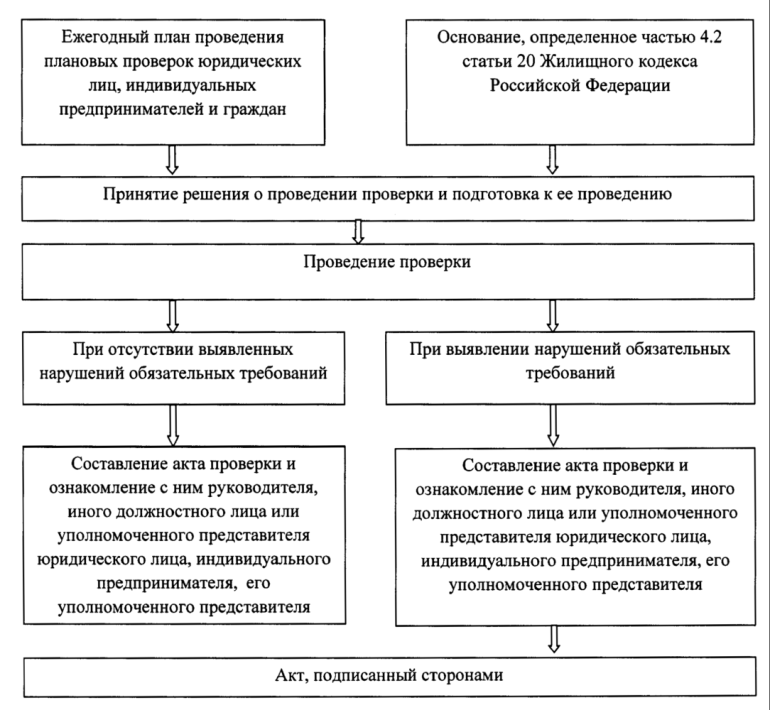 №п/пНаименование документа и (или) информации, необходимых для осуществления муниципального контроляГосударственный орган, в распоряжении которого находятся документы и (или) информация1.Сведения из Единого государственного реестра юридических лицУправление Федеральной налоговой службы Российской Федерации по Иркутской области2.Сведения из Единого государственного реестра индивидуальных предпринимателейУправление Федеральной налоговой службы Российской Федерации по Иркутской области3.Сведения о среднесписочной численности работников за предшествующий календарный годУправление Федеральной налоговой службы Российской Федерации по Иркутской области4.Выписка из Единого государственного реестра недвижимости (содержащая общедоступные сведения о зарегистрированных правах на объект недвижимости)Управление Федеральной службы государственной регистрации, кадастра и картографии по Иркутской области5.Выписка из Единого государственного реестра недвижимости о правах отдельного лица на имевшиеся (имеющиеся) у него объекты недвижимого имуществаУправление Федеральной службы государственной регистрации, кадастра и картографии по Иркутской области